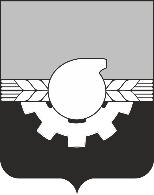 АДМИНИСТРАЦИЯ ГОРОДА КЕМЕРОВОПОСТАНОВЛЕНИЕот 21.08.2023 № 2628О внесении изменения в постановление администрации города Кемерово от 29.05.2023 № 1730 «О демонтаже незаконно размещенных объектов»В соответствии со статьей 45 Устава города Кемерово1. Внести в постановление администрации города Кемерово 
от 29.05.2023 № 1730 «О демонтаже незаконно размещенных объектов»
(далее – постановление) следующее изменение:1.1. В пункте 1 постановления слова «– г. Кемерово, северо-западнее здания № 22А по ул. Терешковой» исключить.2. Комитету по работе со средствами массовой информации администрации города Кемерово обеспечить официальное опубликование настоящего постановления и разместить настоящее постановление 
на официальном сайте администрации города Кемерово в информационно-телекоммуникационной сети «Интернет».3. Контроль за исполнением настоящего постановления возложить 
на первого заместителя Главы города Мельника В.П.Глава города                                                                                         Д.В. Анисимов